Nel presente Bando di Regata sono utilizzate le seguenti abbreviazioni:AO	Autorità OrganizzatriceCIS	Codice internazionale dei segnaliAUC	Albo Ufficiale dei ComunicatiCdR	Comitato di RegataCdP	Comitato delle ProtesteCT 	Comitato TecnicoBdR	Bando di RegataIdR	Istruzioni di RegataRRS	Regole di Regata della Vela 2021-2024SR	Segreteria di RegataCO	Comitato  OrganizzatoreWS	World SailingAUTORITA’ ORGANIZZATRICEConsiglio Direttivo della Lega Navale Italiana Sezione di Napoli, con la collaborazione della Sezione Velica Marina Militare, della Lega Navale di Procida, dello Y.C. Capri e dello Y.C.I. Ischia.Porticciolo del Molosiglio – Via Ammiraglio Acton – 80133 NapoliTelefono:  081 5511806 Web Site: www.leganavalenapoli.itE-Mail: segreteriaregate@leganavalenapoli.itCoordinatore CO: Michele SorrentiCoordinatore Logistica mare: Pasquale De Angelis 360921174 / Raffaele De Angelis 3318786846ALBO UFFICIALE DEI COMUNICATIAlbo fisico: c/o base nautica Lega Navale di Napoli e sezioni/circoli interessatiAUC online: https://www.racingrulesofsailing.org/documents/5402/eventAlbero dei segnali: c/o base nautica Lega Navale di Napoli e/o presso ogni altra sezione o circolo velico del luogo di svolgimento delle singole prove.COMUNICAZIONI RADIOCanale Ufficiale CdR: VHF 74REGOLEPreambolo – Notazioni[DP] = Regole per la cui infrazione, la penalità, a discrezione del CdP, può essere inferiore alla squalifica. Le linee guida per le penalità discrezionali sono disponibili sul sito web di World Sailing.[NP] = Regole che non possono essere oggetto di protesta di barca contro barca (modifica RRS 60.1(a)) L’evento sarà governato dalle Regole definite nelle Regole di Regata della Vela WS in Vigore (cfr. RRS – WS, Definizioni – voce - Regola;Normativa Federale per la vela di Altura 2022 – disponibile c/o URL: www.federvela.it/federvela/normative-e-regolamenti/attività-agonistica-e-squadre-federali/62-normativa-vela-d-altura/file.html;Ad integrazione delle prescrizioni governative e di classe, le imbarcazioni sono assoggettate alle WS Offshore Special Regulations per l’equipaggiamento minimo e le sistemazioni standard per le regate di categoria 4, per le regate sulle boe, e di categoria 3, con obbligo di zattera a bordo, per le regate costiere;Successivi comunicati del CO e del CdR, anche a modifica del presente BdR e delle emanande IdR, saranno pubblicati nell’albo ufficiale della manifestazione (Fisico e/o AUC online) (cfr P. 1.1) non più tardi di 2 ore prima del segnale di avviso della prima prova del giorno in cui avranno effetto, fatta eccezione per le modifiche al programma dell’evento. In tal caso il termine di pubblicazione scadrà alle ore 20:00 del giorno precedente a quello in cui avranno effetto. Altre comunicazioni potranno essere rese note in acqua verbalmente e diffuse via radio sul canale 74 VHF(canale ufficiale della manifestazione) (WS 90.2(c));Prescrizioni Particolari[NP] Le imbarcazioni dovranno essere dotate di motore (entrobordo o fuoribordo) di potenza adeguata alla loro propulsione; A partire dalla esposizione del segnale preparatorio i motori destinati alla propulsione dovranno essere spenti (non sarà sufficiente avere la marcia disinnestata); [NP] Le imbarcazioni dovranno essere munite di radio VHF (anche portatile) in grado di comunicare sul canale 16 e 74 (canale ufficiale dell’evento), nonché su tutti I canali della banda marina di maggiore utilizzo nel sito dell’evento. E’ fatto divieto utilizzare la radio VHF per comunicazioni al CdR diverse dall’abbandono della regata o da altri motivi di sicurezza o di emergenza: in particolare è espressamente vietato impegnare il canale 74 (canale ufficiale dell’evento) per comunicazioni tra imbarcazioni, richieste di informazioni al CdR, segnalazioni di proteste o violazione di regole;Dalla esposizione del primo segnale di avviso e fino al termine dell’ultima prova della giornata, fatta eccezione per I casi di emergenza, una barca non deve effettuare trasmissioni vocali o di dati che non siano disponibili per tutte le barche in regata;Il CdR ed il CO, qualora a loro insindacabile  giudizio le condizioni meteo dovessero essere tali da costituire pericolo per la sicurezza della navigazione, potranno annullare o sospendere le prove in programma o limitare la partecipazione alle stesse solo ad alcune categorie di imbarcazioni. Tale decisione non potrà essere oggetto di richiesta di riparazione: ciò modifica la RRS 60.1(b) e 62.1(a);[NP] [DP] Tutti i componenti degli equipaggi di età inferiore ai 18 anni dovranno indossare il giubbotto salvagente per l’intera durata della regata;[NP] [DP] Le imbarcazioni dovranno essere munite di tutti i documenti e le dotazioni di sicurezza richiesti dalla vigente normative per la navigazione che effettivamente compiranno;Gli skipper devono essere in possesso di tutti i titoli e le abilitazioni prescritte per la navigazione delle regate che si disputeranno;Divieto di avere l’ancora armata sulla prua o comunque sporgente da qualsiasi parte dello scafo, pena, trattandosi di norma per la sicurezza, la squalifica non scartabile – DNE. A modifica delle RRS 61.1 e 63.1, se tale infrazione è rilevata dal CdR la sanzione sarà comminata senza udienza;Le barche devono essere munite di regolare polizza assicurativa RCT con estensione alla partecipazione a regate veliche e con il massimale minimo prescritti dalla FIV di € 1.500.000,00;[NP][DP]La pubblicità è gratuita, nel rispetto della normativa FIV. I concorrenti hanno l’obbligo, se richiesto, di esporre gli adesivi e le bandiere degli sponsor della manifestazione;Le regole della parte 2 (quando le barche s’incontrano) del Regolamento di Regata 2021/2024 si applicano tra barche che stanno navigando nell’area di regata o nei suoi pressi ed intendono regatare, che sono in regata, o che sono state in regata. Se una barca che naviga in base a queste regole incontra un mezzo che non lo sta facendo, essa osserverà le Norme Internazionali per Prevenire gli Abbordi in Mare (NIPAM) o le norme governative sul diritto di rotta;E’ in vigore la RRS 90.3(e);Le NIPAM o le norme governative sul diritto di rotta sostituiscono le RSS durante la navigazione notturna o in caso di scarsa visibilità.ISTRUZIONI DI REGATALe istruzioni di regata saranno disponibili entro le ore 20:00 del giorno precedente la regata in programma sull’albo ufficiale https://www.racingrulesofsailing.org/documents/5402/event e presso le segreterie della manifestazione.ELEGGIBILITA’La partecipazione all’evento è aperta a tutte le imbarcazioni a vela cabinate, monoscafo con lunghezza LFT eguale o maggiore di 6 metri:munite di certificato di stazza 2023 ORC International, ORC Club, One Design, IRC;munite di certificato di stazza di Classe Monotipo (METEOR, J24, ESTE 24, etc.)Divise nei seguenti gruppi:ORC “International” e “Club”;ORC “Gran Crociera”ORC MINIALTURA (qualunque sia il numero degli iscritti, avranno sempre una classifica separata);MONOTIPO CON CERTIFICATO di CLASSE (formeranno gruppo solo se in numero superiore a 5);IRC (formeranno gruppo solo se in numero superiore a 5);X2 ORC - IRC imbarcazioni condotte da sole due persone d’equipaggio (formeranno gruppo solo se in numero superiore a 5: avranno sempre una classifica separata);Il CO, acquisite le iscrizioni ed a chiusura delle stesse, potrà suddividere la flotta in gruppi e in classi. Il CO si riserva la facoltà di differenziare i percorsi per i singoli raggruppamenti o classi;Entro le ore 20:00 del giorno che precede il primo giorno di regata, sarà compilato l’elenco di tutte le barche iscritte. Tale elenco verrà affisso all’AUC online e, possibilmente, all’albo dei comunicati fisico della Sezione della LNI di Napoli. I concorrenti hanno l’obbligo di prendere visione dell’elenco degli iscritti prima della partenza della prima prova. I raggruppamenti saranno formati a insindacabile giudizio del CO e non potranno essere oggetto di richiesta di riparazione: ciò modifica la RRS WS 60.1b e 62.1a;Imbarcazioni con certificati O.R.C. “International” e “Club”. É possibile l’iscrizione alla categoria “Gran Crociera”, secondo la Normativa FIV per la Vela d’Altura in vigore, punti 7 e 11, Parte Seconda: “Direttive per l’organizzazione delle attività”. Per appartenere a tale categoria le imbarcazioni dovranno regatare obbligatoriamente con: Vele di tessuto a bassa tecnologia (dacron e altre fibre poliesteri, nylon ed altre fibre poliammide, cotone e, comunque, di filati a basso modulo di elasticità tessuti a trama ed ordito senza laminature, in ogni caso non taffetate) Rollafiocco con vela installata o vela di prua con garrocci;Almeno DUE (2) dei parametri tra quelli di seguito specificati: Rollaranda - Ponte in teak completo - Elica a pale fisse - Alberatura senza rastrematura - Salpancore completamente installato in coperta e funzionante con ancora e catena - Desalinizzatore proporzionato - Bulbo in ghisa (qualora nella serie fosse previsto anche quello in piombo) - Bow-thrusters a vista e/o in tunnel aperto - Impianto di condizionamento.Per le imbarcazioni con LOA maggiore di 11,40 metri, obbligatoriamente, salpancore installato e funzionante con ancora e catena.ISCRIZIONILe preiscrizioni (modulo di iscrizione) dovranno pervenire, anche a mezzo email all’indirizzo segreteriaregate@leganavalenapoli.it, presso la segreteria della manifestazione entro le ore 18,00 di lunedì 20 marzo 2023 e dovranno essere perfezionate entro le ore 18.00 di giovedì 30 marzo 2023 inviando, in un’unica soluzione, al medesimo indirizzo email sopra citato i seguenti documenti:copia del versamento della quota d'iscrizione o del bonifico eseguito a favore della LNI di Napoli presso la BNL - IBAN: IT14K0100503407000000013806;copia del certificato di stazza ORC e/o IRC e/o di classe;copia delle tessere FIV dell'equipaggio;copia del certificato di assicurazione RC secondo i minimali FIV con estensione alla partecipazione a regate;copia della licenza per l'esposizione della pubblicità per le imbarcazioni sponsorizzate;E’ ammessa l’iscrizione ai singoli trofei o coppe;La documentazione incompleta non sarà accettata e la richiesta di iscrizione sarà respinta. Il CO si riserva di accettare o meno le iscrizioni pervenute fuori termine;Non sono ammessi membri dell’equipaggio di età inferiore ad anni 12. I membri di età inferiore ad anni 18 dovranno depositare, altresì, l’autorizzazione dell’esercente la potestà genitoriale a partecipare alla regata;La quota di iscrizione al campionato è la seguente:La quota di iscrizione per le barche che, possedendo i relativi certificati validi, vorranno essere classificate in entrambi i gruppi, ORC e IRC, è maggiorata di € 100,00;L’iscrizione alle singole Coppe o Trofei va presentata/inviata alla Segreteria di regata del Campionato entro le ore 12:00 del giorno precedente alla regata, compilando l’apposito modulo previsto per la iscrizione alla manifestazione e depositando la documentazione richiesta per l’iscrizione. La quota di iscrizione alle singole Coppe o Trofei è così determinata:La quota di iscrizione dovrà essere corrisposta mediante:versamento presso la segreteria della LNI di Napoli;bonifico bancario in favore della Lega Navale Italiana Sezione di Napoli presso la BNL – IBAN: IT14K0100503407000000013806Causale: Iscrizione 43° Campionato Primaverile 2023, Trofeo xxx o Data, nome armatore e nome imbarcazione;[NP][DP] Il numero velico trascritto sui documenti dell’evento, salvo autorizzazione del CdR, dovrà essere quello riportato sul certificato di stazza ed esposto sulla vela durante la regata. All’imbarcazione potrà essere richiesto di esporre, durante la regata, ai masconi di prua (dx e sx) il numero di identificazione fornito dal CO.COMUNICATIEventuali successive comunicazioni del CO e del CdR, a modifica e/o integrazione del presente Bando, dell’Appendice al Bando, delle Istruzioni di Regata e dei regolamenti vigenti nella manifestazione, saranno rese note a mezzo affissione all’albo ufficiale dei comunicati postato online sul sito https://www.racingrulesofsailing.org/documents/5402/event e, se possibile, sul sito della LNI-NA  www.leganavalenapoli.it  e all’Albo dei Comunicati delle Sezione di Napoli della LNI, e/o all’albo dei comunicati di ogni altra Sezione o Circolo velico del luogo di svolgimento delle singole prove, non più tardi di 60 minuti prima dell’orario previsto per la partenza della prima prova di giornata. I Comunicati relativi alle modifiche del programma della manifestazione, saranno esposti entro le ore 20:00 del giorno precedente a quello in cui avranno vigore. I Concorrenti hanno l’obbligo di prenderne visione prima di uscire in mare e prendere la partenza. In applicazione della RRS 90.2(c), ulteriori modifiche o comunicazioni potranno essere diffuse in acqua via radio sul canale VHF ufficiale del Campionato.[NP][DP] PARTECIPAZIONE ED ABBANDONO DELLA REGATAPrima della esposizione del segnale di avviso, le imbarcazioni in regata dovranno navigare in prossimità della barca comitato per il riconoscimento, comunicando, alla voce, il numero velico ed accertandosi di essere stati individuati come partenti: in difetto, saranno classificati DNC, ciò a modifica delle regole A4 e A5 RRS. L’abbandono della regata dovrà essere comunicato tempestivamente al CdR a mezzo VHF sul canale ufficiale della manifestazione o, in caso di malfunzionamento o indisponibilità, con qualsiasi altro mezzo, accertandosi che la comunicazione sia stata ricevuta. L’inosservanza di tale prescrizione, salvo maggiori sanzioni, comporterà l’esclusione dalla manifestazione o dalle successive prove;PROGRAMMADate delle regateEventuali prove di recupero saranno rese note con apposito comunicato;L’orario previsto per il segnale di avviso della prima prova è fissato alle ore 10:25;L’ora del segnale di avviso della prima prova delle giornate successive alla prima sarà pubblicato sull’AUC entro le ore 19:00 del giorno che precede quello di sua applicazione. In caso di mancata comunicazione resta confermato l’orario del giorno precedente;Il segnale di avviso di ogni prova del giorno, successiva alla prima, sarà dato quanto prima possibile;Per informare che una prova sta per iniziare, sarà esposta con un suono, 5 minuti prima del segnale di avviso, la bandiera arancione delimitante la linea di partenza. Ciò integra il significato della bandiera arancione in RRS WS;In occasione delle regate sulle boe (Procida – Capri – Ischia), dopo la prima prova, a discrezione del CdR, potranno essere disputate ulteriori prove. A tal proposito, non più tardi dell’arrivo della 1a imbarcazione della prova precedente, sarà esposta la lettera “G” del CIS;Nessun segnale sarà esposto dopo le ore 17:00.AREA DI REGATA E PERCORSIL’area di regata è quella descritta nel PROGRAMMA. I Percorsi saranno indicati nelle successive IdR.TEMPO CORRETTO – PUNTEGGI E CLASSIFICHEGli ordini di arrivo in tempo corretto delle singole prove saranno elaborati con il software ufficiale di gestione adottato dalla FIV (CYBERALTURA), con l’uso delle opzioni ritenute più opportune dal CdR. Tale decisione sarà insindacabile e, a modifica delle RRS 60.1(b) e 62.1(a), non potrà essere oggetto di richieste di riparazione. Il punteggio sarà calcolato separatamente per ciascun gruppo e/o classe previsti. Sarà applicato il sistema del punteggio minimo secondo quanto previsto dall’Appendice A RRS WS. La classifica finale sarà costituita dalla somma dei punteggi conseguiti in tutte le prove della serie escludendo, dopo 4 prove validamente disputate, il punteggio peggiore. La manifestazione sarà valida qualora siano state disputate almeno 4 prove, come da normativa.PREMIDella classifica finale della manifestazione saranno premiati per ogni gruppo e/o sottogruppo:I primi tre classificati se gli iscritti saranno oltre sei;I primi due classificati se gli iscritti saranno almeno sei.I Trofei e le Coppe:I Trofei della LNI sezione di Napoli: Salvatore Chiaiese, Nino Rainis, Maurizio De Vita, Italo Minervini, Eduardo Coppola, Giovanni Gigante, saranno assegnati al primo classificato in tempo compensato del raggruppamento ORC più numeroso;Il primo classificato degli altri raggruppamenti sarà premiato con medaglia ricordo a cura della LNI Sez. di Napoli;Il Trofeo Stella Maris, a cura della LNI sezione di Procida, sarà assegnato alla 1a imbarcazione ORC in tempo compensato della classifica overall per tutte le classi; altri premi a discrezione della LNI Sezione di Procida: premiazione a Procida il 1 aprile 2023 al termine della regata.Il Trofeo dell’Isola di Capri, a cura dello Y.C.C., sarà assegnato alla 1a imbarcazione ORC in tempo compensato della classifica overall per tutte le classi. Altri premi a discrezione dello Y.C.C.: premiazione a Capri il 22 aprile 2023 al termine della regata;Il Trofeo Velico Isola d’Ischia Salvatore Leonessa e il Challenge Amm. Natale Proto sarà assegnato secondo le prescrizioni del Bando del Trofeo a cura dello Y.C.I.I.: premiazione ad Ischia il 30 aprile 2023 al termine della regata.La data della premiazione del campionato sarà oggetto di apposito comunicato.STAZZE E CONTROLLI Potranno essere eseguiti controlli da un Comitato Tecnico nominato allo scopo.[NP][DP] ORMEGGIO/RICOVERO BARCHELe barche devono essere tenute nei posti loro assegnati.[NP][DP] RESTRIZIONI ALAGGIOLe barche non possono essere alate durante la manifestazione, salvo autorizzazione del CdR o CT.[NP][DP] ATTREZZATURA SUBACQUEA E GREMBIULI DI PLASTICANon è consentito l’uso di respiratori subacquei e grembiuli di plastica, o equivalenti, intorno alle barche tra il segnale preparatorio della prima prova e la fine della manifestazione. Nello stesso arco temporale non è, altresì, consentita la pulizia della barca sotto la linea di galleggiamento.DICHIARAZIONE DI RISCHIOLa RRS 3 cita: "La responsabilità della decisione di una barca di partecipare a una prova o di rimanere in regata è solo sua". Pertanto: partecipando a questo evento, ogni regatante riconosce che la vela è un'attività potenzialmente pericolosa che, comportando dei rischi rientra tra quelle disciplinate dall’art. 2050 C.C. Tutti i partecipanti sono, altresì, consapevoli dell’obbligatorietà di essere muniti di un tesseramento federale valido che garantisce la copertura assicurativa di tutti i possibili infortuni ivi compresi gli eventi morte ed invalidità permanente. A titolo di esempio e non esaustivo: tali rischi includono la possibilità di affrontare forti venti e mare mosso, improvvisi cambiamenti del meteo, guasti/danni alle attrezzature, errori di manovra della barca, scarsa marineria da parte di altre barche, perdita di equilibrio dovuta all’instabilità del mezzo e affaticamento con conseguente aumento del rischio di lesioni;È pertanto responsabilità dei Concorrenti, delle loro Persone di Supporto e degli allenatori accreditati decidere in base alle loro capacità, alla forza del vento, allo stato del mare, alle previsioni meteorologiche ed a tutto quanto altro deve essere previsto da un buon marinaio, se partecipare alle regate, continuarle ovvero di rinunciare;Gli Organizzatori, il CdR, il CdP e quanti collaboreranno alla manifestazione, declinano ogni e qualsiasi responsabilità per danni che possono subire persone e/o cose, sia in terra che in acqua, in conseguenza della loro partecipazione alla regata di cui al presente Bando.[DP][NP] RESPONSABILITA’ AMBIENTALERichiamando il Principio Base che cita: “I partecipanti sono incoraggiati a minimizzare qualsiasi impatto ambientale negativo dello sport della vela”, si raccomanda la massima attenzione per la salvaguardia ambientale in tutti i momenti che accompagnano la pratica dello sport della vela prima, durante e dopo la manifestazione. In particolare, si richiama l’attenzione alla RRS 47 -Smaltimento dei Rifiuti- che testualmente cita: “I concorrenti e le persone di supporto non devono gettare deliberatamente rifiuti in acqua. Questa regola si applica sempre quando in acqua. La penalità per un’infrazione a questa regola può essere inferiore alla squalifica”.APPENDICE AL BANDO DI REGATA 43° CAMPIONATO PRIMAVERILE 2023ISTRUZIONI DI REGATA – PARTE GENERALELa presente Appendice ha valore di “Istruzioni di regata – Parte Generale” per tutte le prove del 43° Campionato Primaverile. Essa sarà integrata dalle successive “Istruzioni di Regata Particolari”, pubblicate per le singole prove, ovvero per gruppi di prove, e/o da eventuali successivi “Comunicati del Comitato di Regata” e pertanto potrà essere modificata e/o abrogata, in tutto o in parte, da questi.REGOLAMENTILe regole così come definite dal RRS 2021/24; La Normativa FIV per la Vela d’Altura 2023 ed ogni altra regola richiamata al punto 2 di questo BdR.INFRAZIONI ALLE REGOLENelle regate costiere, il CdR potrà comunicare, il prima possibile, via radio, gli identificativi delle barche eventualmente rilevate in OCS, questo modifica la Regola 41 WS. Qualunque difetto in questa comunicazione non potrà essere motivo di richiesta di riparazione, a modifica della Regola 62.1(a) WS. Una imbarcazione che può aver violato una regola in regata dovrà comportarsi come stabilito dalla Regola W.S. 44.1 con l’aggiunta, ad integrazione di tale regola, che dovrà compilare il modulo denominato “Dichiarazione di penalità” disponibile sull’AUC entro il tempo per la presentazione delle proteste. BANDIERE DI CLASSE O RAGGRUPPAMENTO – PROCEDURE DI PARTENZASi rinvia alle successive IdR.PERCORSII percorsi saranno indicati nelle successive IdR.PROTESTEUna imbarcazione che protesta dovrà esporre, sul paterazzo o su un’antenna a poppa, conformemente a quanto prescritto dalla Regola WS 61.1(a) una bandiera rossa ed indicarla, immediatamente dopo l’arrivo, salvo casi di comprovata forza maggiore, al Comitato di Regata, informandolo contro quale imbarcazione protesta, questo modifica la Regola 61.1. Le proteste dovranno essere compilate e presentate online su sito https://www.racingrulesofsailing.org/documents/5402/event  ed in caso di comprovata impossibilità, compilate su apposito modulo e presentate presso la segreteria della LNI di Napoli, ovvero, presso la sede di arrivo, anche a mezzo email, entro sessanta minuti dal termine delle regate del giorno, relative alla classe, raggruppamento o gruppo di appartenenza dell’imbarcazione protestante, unitamente al deposito della tassa di € 50,00 (cinquanta), che sarà restituita solo in caso di accoglimento della protesta. Il mancato versamento della tassa rende irricevibile la protesta, ciò modifica la RRS 63.5. La relativa procedura sarà regolata dalla parte V del Regolamento WS. L’orario di convocazione in udienza verrà notificato, entro 30 minuti dalla scadenza del termine delle proteste, a mezzo affissione all’albo ufficiale dei comunicati on-line e, se possibile, all’albo dei comunicati posto presso una delle segreterie innanzi dette. I Concorrenti sono tenuti a prendere tempestivamente visione di tali avvisi e di presentarsi in udienza negli orari e nei luoghi indicati.Proteste di Stazza: Dopo lo svolgimento di una prova successiva non potrà essere presentata protesta di stazza per fatti o regole infrante nel corso delle prove precedenti. Per ogni singola protesta di stazza, protestante e protestato dovranno versare un deposito cauzionale di € 250,00 (duecentocinquanta). Alla parte non soccombente sarà restituito l’intero importo; la parte soccombente sarà tenuta al pagamento delle spese relative all’intervento dello stazzatore, all’alaggio ed al varo della barca protestata ed a qualsivoglia altra spesa sostenuta. Tali spese saranno trattenute direttamente dal deposito cauzionale che dovrà essere integrato dalla parte soccombente in caso di incapienza.  Il Comitato di Regata ed il Comitato per le Proteste sono esonerati dal versamento della tassa di protesta, del deposito cauzionale e delle spese di protesta. Per le proteste del Comitato di Regata, del Comitato Tecnico e del Comitato per le Proteste, l'informativa al protestato prevista dalla RRS 61.1(b) può essere effettuata mediante comunicazione affissa all'albo ufficiale; è onere degli interessati prenderne visione.[DP][NP] RECAPITI TELEFONICICiascuna barca è tenuta a comunicare il numero del telefono cellulare del responsabile di bordo per ciascuna prova in programma. Qualora tale numero sia diverso dal recapito telefonico segnalato al momento dell’iscrizione o cambi nel corso della manifestazione, andrà effettuata tempestiva comunicazione scritta da far pervenire al CdR, comunque prima della partenza dall’ormeggio della barca CdR. Il responsabile di bordo deve essere effettivamente e prontamente reperibile al numero di cellulare indicato per tutto il tempo di durata della manifestazione e comunque durante la navigazione.NOMINATIVI UDR I nominativi degli UdR che condurranno e giudicheranno i singoli eventi saranno resi noti con appositi comunicati.IL COMITATO ORGANIZZATORE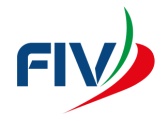 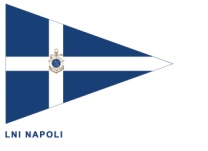 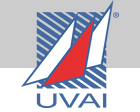 43° CAMPIONATO PRIMAVERILE                                                                           VELA D’ALTURA DEL GOLFO DI NAPOLI                                                                    1 Aprile – 3 Giugno 2023Napoli, Procida, Capri, IschiaBANDO DI REGATA43° CAMPIONATO PRIMAVERILE                                                                           VELA D’ALTURA DEL GOLFO DI NAPOLI                                                                    1 Aprile – 3 Giugno 2023Napoli, Procida, Capri, IschiaBANDO DI REGATA43° CAMPIONATO PRIMAVERILE                                                                           VELA D’ALTURA DEL GOLFO DI NAPOLI                                                                    1 Aprile – 3 Giugno 2023Napoli, Procida, Capri, IschiaBANDO DI REGATA43° CAMPIONATO PRIMAVERILE                                                                           VELA D’ALTURA DEL GOLFO DI NAPOLI                                                                    1 Aprile – 3 Giugno 2023Napoli, Procida, Capri, IschiaBANDO DI REGATA43° CAMPIONATO PRIMAVERILE                                                                           VELA D’ALTURA DEL GOLFO DI NAPOLI                                                                    1 Aprile – 3 Giugno 2023Napoli, Procida, Capri, IschiaBANDO DI REGATA43° CAMPIONATO PRIMAVERILE                                                                           VELA D’ALTURA DEL GOLFO DI NAPOLI                                                                    1 Aprile – 3 Giugno 2023Napoli, Procida, Capri, IschiaBANDO DI REGATA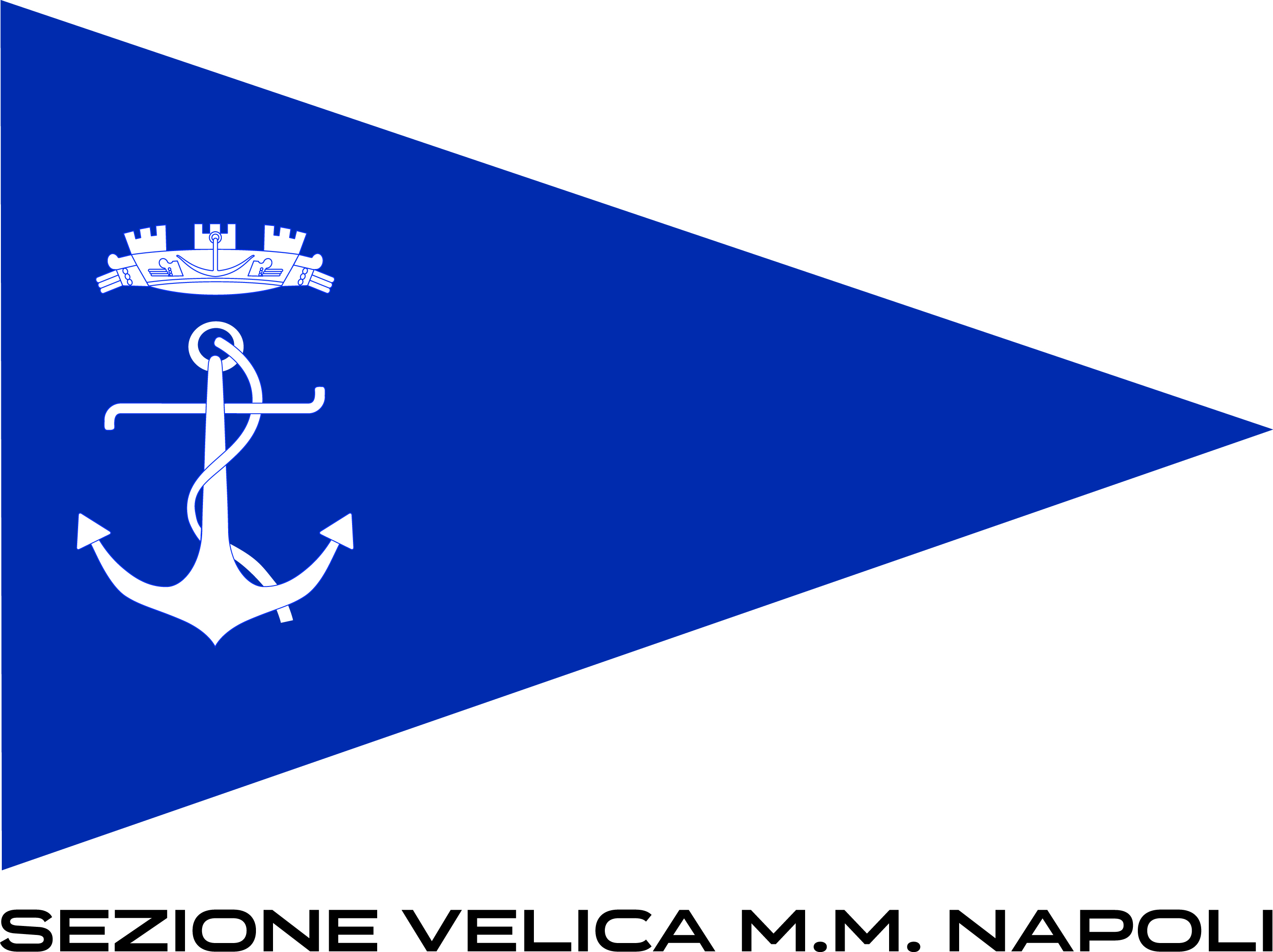 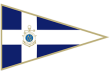 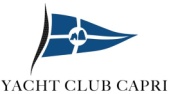 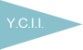 SVMM NapoliLNI ProcidaLNI ProcidaYacht Club Isola IschiaLOA fino a 8,00 mt.€ 270,00LOA oltre 8,00 mt e fino a 9,50 mt.€ 330,00LOA oltre 9,50 mt e fino a 12mt.€ 450,00LOA oltre i 12 mt.€ 500,00€ 130,00Trofei “Stella Maris” - “A.Coppola”Procida 01 - 02 Aprile€ 150,00Trofei “Isola di Capri” - “A. Rainis” Capri 22 - 23 Aprile€ 180,00Trofeo “S. Leonessa” - Coppa “S. Chiaiese” -   Trofeo “M. De Vita”Ischia 29 -30 Aprile -01 Maggio€ 100,00Trofeo “Giovanni Gigante” Giro delle Isole02 - 03 Giugno  01 APRILE 2022Napoli-ProcidaTROFEO “STELLA MARIS”02 APRILE 2022Regate sulle boe / ProcidaTROFEO“ANTONIO COPPOLA”22 APRILE 2022Napoli-CapriTROFEO “ISOLA DI CAPRI”23 APRILE 2022Regate sulle boe / CapriTROFEO “ANTONIO RAINIS”29 APRILE 2022Napoli - IschiaCOPPA “SALVATORE CHIAIESE”30 APRILE 2022Ischia /Regata costiera37° TROFEO VELICO ISOLA D’ISCHIA “SALVATORE LEONESSA” – TROFEO CHALLENGE “NATALE PROTO” -  TROFEO “M. DE VITA”01 MAGGIO 2022Regata sulle boe / IschiaTROFEO “ITALO MINERVINI”02-03 GIUGNO 2022Napoli-Procida-Ischia-Capri-Napoli (Giro delle Isole)TROFEO “G. GIGANTE”venerdì 02 giugno: ore 21.00 spaghettata in banchina: presso la sede della LNI Napoli sarà data ospitalità alle imbarcazioni provenienti da altri circoli;ore 23.50 esposizione segnale di avviso per le sole classi ALTURA alle quali è riservata in via esclusiva la regata. venerdì 02 giugno: ore 21.00 spaghettata in banchina: presso la sede della LNI Napoli sarà data ospitalità alle imbarcazioni provenienti da altri circoli;ore 23.50 esposizione segnale di avviso per le sole classi ALTURA alle quali è riservata in via esclusiva la regata. venerdì 02 giugno: ore 21.00 spaghettata in banchina: presso la sede della LNI Napoli sarà data ospitalità alle imbarcazioni provenienti da altri circoli;ore 23.50 esposizione segnale di avviso per le sole classi ALTURA alle quali è riservata in via esclusiva la regata. 